Western Australia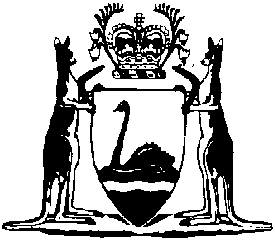 Energy Industry (Rule Change Panel) Regulations 2016Compare between:[15 Jan 2021, 00-b0-00] and [01 Jul 2021, 00-c0-00]Electricity Industry Act 2004
Gas Services Information Act 2012Energy Industry (Rule Change Panel) Regulations 2016Part 1 — Preliminary1.	Citation		These regulations are the Energy Industry (Rule Change Panel) Regulations 2016.2.	Commencement		These regulations come into operation as follows —	(a)	regulations 1 and 2 — on the day on which these regulations are published in the Gazette;	(b)	the rest of the regulations — on the day after that day.3.	Terms used		In these regulations — 	Authority has the meaning given in the Electricity Industry Act 2004 section 3; informationinformation  or  to be the  information	GSI rules means rules made under the Gas Services Information Regulations 2012 Part 3;	market rules has the meaning given in the Electricity Industry Act 2004 section 123(1);	Rule Change Panel means the body established under regulation 4; the  the Regulation4	Rule Change Panel 	(the Rule Change Panel	(Rule Change Panel  a  of the Rule Change Panel  any of the )	the Electricity Industry (Wholesale Electricity Market) Regulations 2004;	()	the Gas Services Information Regulations 2012;	(GSI rules market rulesRule Change PanelRule Change Panel  of 1 the Rule Change Panel Rule Change Panel that the  of the Rule Change Panel.	()	Without limiting subregulation ( — 	(a)	 of  Rule Change Panel in the Authority Rule Change Panel  Rule Change PanelRule Change Panel Rule Change Panel Rule Change Panel Rule Change Panel Rule Change Panel Rule Change Panel  for the  under this regulation obligations under the Financial Management Act 2006.	(3)	Rule Change Panelany Rule Change Panel 	For the purposes of regulationis  person or body  — 	(a)	the  of the person or body use of information by former member of the Rule Change Panel must not, directly or indirectly, record, disclose or make use of any information obtained in the course of duty except — 	(a)	as required or allowed by a written law; or	()	for the purposes ofproceedings under  or  or 	(d)	with the written consent of the person to whom the information relates	Penalty: a fine of $10 000.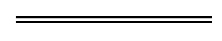 NotesThis is a compilation of the Energy Industry (Rule Change Panel) Regulations 2016 For provisions that have come into operation see the compilation table.Compilation tableCitationPublishedCommencementEnergy Industry (Rule Change Panel) Regulations 201623 Nov 2016 p. 5247-64r. 1 and 2: 23 Nov 2016 (see r. 2(a));
Regulations other than r. 1 and 2: 24 Nov 2016 (see r. 2(b))Energy Regulations Amendment Regulations 2021 Pt. 3Energy Regulations Amendment Regulations 2021 Pt. 3SL 2021/2 15 Jan 2021SL 2021/2 15 Jan 20211 Jul 2021 (see r. 2(e))1 Jul 2021 (see r. 2(e))